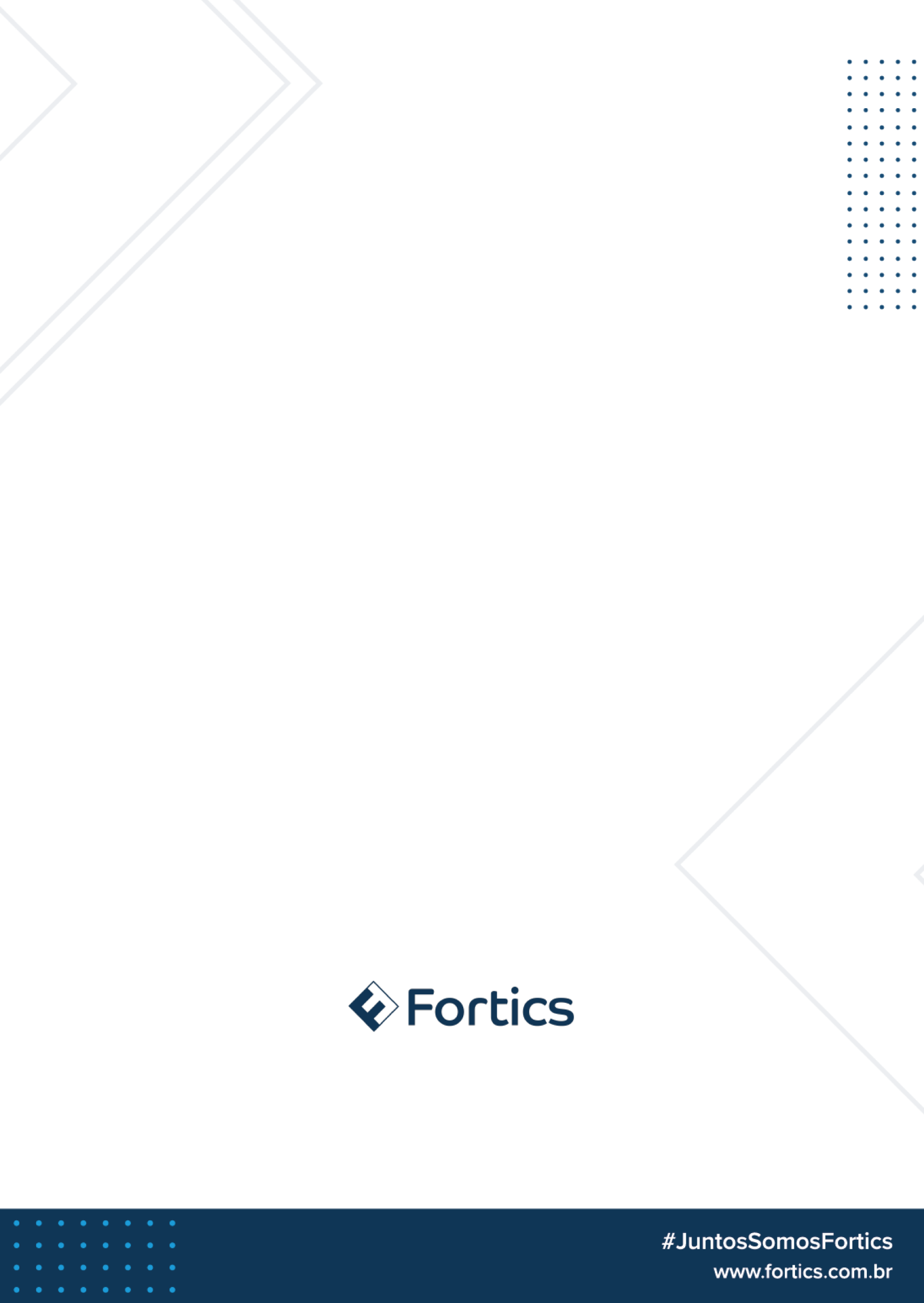 P O L Í T I C A   D EMENSAGERIABoas Práticas RecomendadasLorem ipsum dolor sit amet. Et porro sit eveniet accusamus in nostrum iste ad dolorum corporis qui corrupti quibusdam eos quia totam. Rem mollitia assumenda est voluptas provident non ratione sint et quam tenetur qui molestiae voluptatem eos delectus quidem. Et magni repellat ea aperiam molestiae qui minus nostrum. Ut ipsa excepturi et praesentium ipsa aut vitae totam eos enim officia aut corporis modi? In praesentium accusamus et voluptatem dignissimos est laborum est modi dolorem qui molestias veritatis! Est obcaecati enim et modi ratione quo voluptas architecto eum corporis adipisci quo earum modi in fuga voluptatibus qui inventore odit? Qui sequi corrupti cupiditate vitae ut rerum velit. Qui suscipit nesciunt a debitis quas et eius ullam id recusandae ducimus 33 vitae praesentium. Est dicta nemo est adipisci reiciendis eos iste totam. Qui rerum quia quo consequuntur maiores aut internos internos in officiis quisquam est alias blanditiis in dolor voluptas.Lorem ipsum dolor sit amet. Et porro sit eveniet accusamus in nostrum iste ad dolorum corporis qui corrupti quibusdam eos quia totam. Rem mollitia assumenda est voluptas provident non ratione sint et quam tenetur qui molestiae voluptatem eos delectus quidem. Et magni repellat ea aperiam molestiae qui minus nostrum. Ut ipsa excepturi et praesentium ipsa aut vitae totam eos enim officia aut corporis modi? In praesentium accusamus et voluptatem dignissimos est laborum est modi dolorem qui molestias veritatis! Est obcaecati enim et modi ratione quo voluptas architecto eum corporis adipisci quo earum modi in fuga voluptatibus qui inventore odit? Qui sequi corrupti cupiditate vitae ut rerum velit. Qui suscipit nesciunt a debitis quas et eius ullam id recusandae ducimus 33 vitae praesentium. Est dicta nemo est adipisci reiciendis eos iste totam. Qui rerum quia quo consequuntur maiores aut internos internos in officiis quisquam est alias blanditiis in dolor voluptas.Lorem ipsum dolor sit amet. Et porro sit eveniet accusamus in nostrum iste ad dolorum corporis qui corrupti quibusdam eos quia totam. Rem mollitia assumenda est voluptas provident non ratione sint et quam tenetur qui molestiae voluptatem eos delectus quidem. Et magni repellat ea aperiam molestiae qui minus nostrum. Ut ipsa excepturi et praesentium ipsa aut vitae totam eos enim officia aut corporis modi? In praesentium accusamus et voluptatem dignissimos est laborum est modi dolorem qui molestias veritatis! Est obcaecati enim et modi ratione quo voluptas architecto eum corporis adipisci quo earum modi in fuga voluptatibus qui inventore odit? Qui sequi corrupti cupiditate vitae ut rerum velit. Qui suscipit nesciunt a debitis quas et eius ullam id recusandae ducimus 33 vitae praesentium. Est dicta nemo est adipisci reiciendis eos iste totam. Qui rerum quia quo consequuntur maiores aut internos internos in officiis quisquam est alias blanditiis in dolor voluptas.Lorem ipsum dolor sit amet. Et porro sit eveniet accusamus in nostrum iste ad dolorum corporis qui corrupti quibusdam eos quia totam. Rem mollitia assumenda est voluptas provident non ratione sint et quam tenetur qui molestiae voluptatem eos delectus quidem. Et magni repellat ea aperiam molestiae qui minus nostrum. Ut ipsa excepturi et praesentium ipsa aut vitae totam eos enim officia aut corporis modi? 